超星学习通操作方法具体学习要求如下：（1）用手机号注册学习通app，绑定好学号。（2）及时了解课程的学习形式及考核要求，并按要求进行在线学习，在线学习期间的学习、作业、互动、测验等数据均会纳入平时成绩。（3）寻找安静的、有网络的环境进行在线学习。（4）学生需提前准备好智能手机或电脑（可上网）。（5）如遇特殊情况，可在对应课程的QQ群寻找教师的帮忙。学生在线学习指南第一步：下载安装“学习通”学生可在手机应用市场搜索并下载“学习通”，或直接扫如下二维码下载。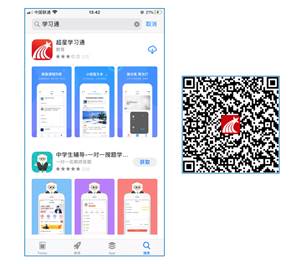 图1 下载“学习通”第二步：登录和注册1.如果你已有账号（已使用手机号注册并绑定学号），则可使用手机号和密码直接登录。2.如果你是初次登录者：请点击学习通进入“登录”页面，选择“新用户注册”，输入手机号获取验证码、设置自己的密码，然后填写学校名称、输入自己的学号、姓名进行账号绑定（注意：学校名称必须写全称“四川工程职业技术学院”，避免学号绑定错误）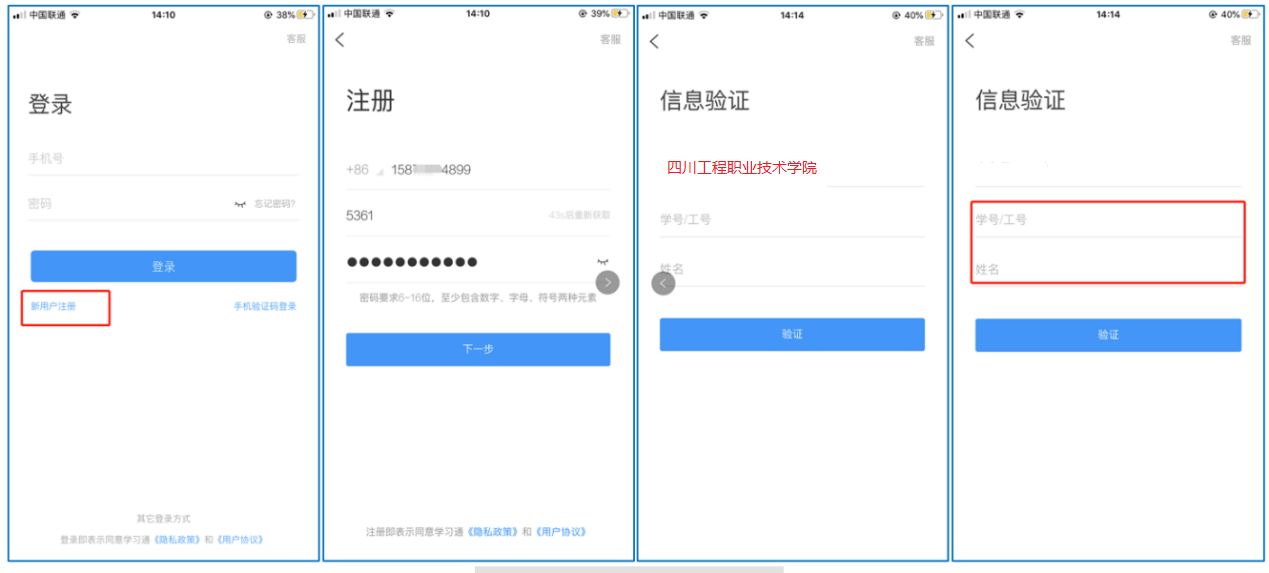 图2 注册—信息验证流程第三步：线上加入课程校内课程《幼儿手工与环境创设》可跳过第三步，直接进入第四步1.校外课程请先进入对应的课程网址社交礼仪：http://www.xueyinonline.com/detail/216412394化工机器与设备管理：经济学基础：化学反应过程与设备：微课设计与高效制作：http://www.xueyinonline.com/detail/217007286大学生创新创业（高职职）:https://www.xueyinonline.com/detail/2170185032.如下图，点击“加入课程”，即可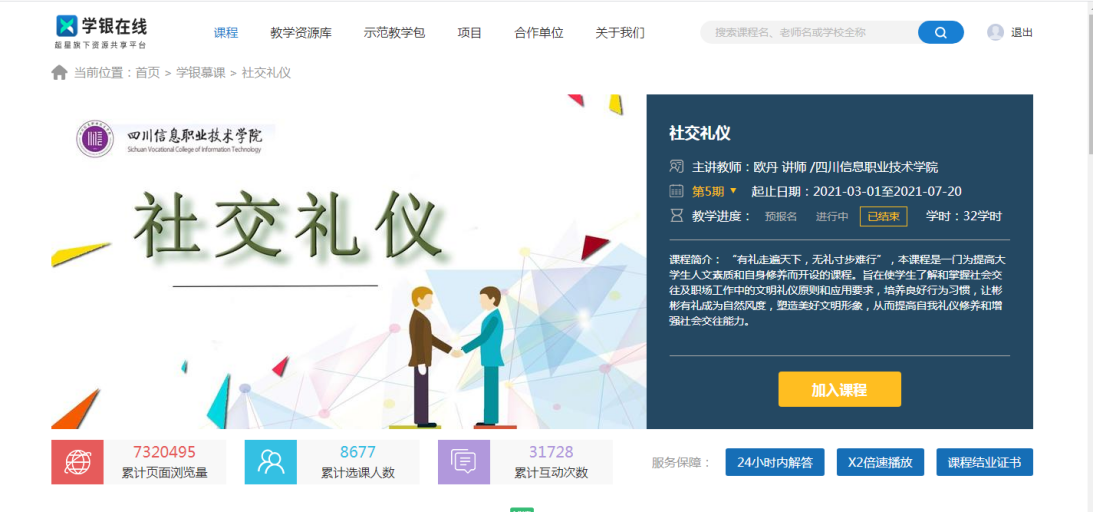 图3 线上加入课程第四步：在线学习1.基于手机等移动端学习点击底部菜单“我”—“课程”，可进入课程列表，再选择要学习课程，即可进入课程详情，章节内容即为学习内容。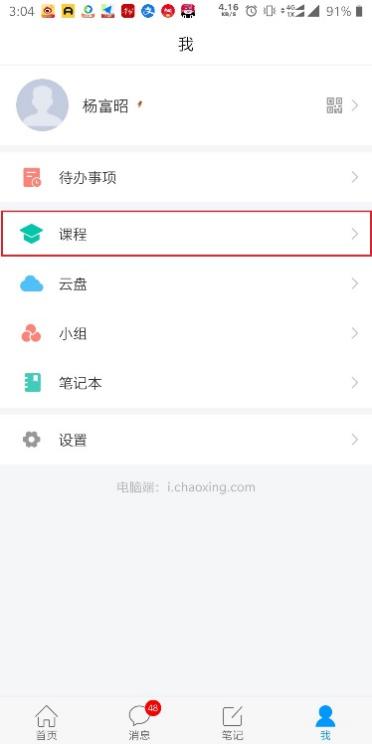 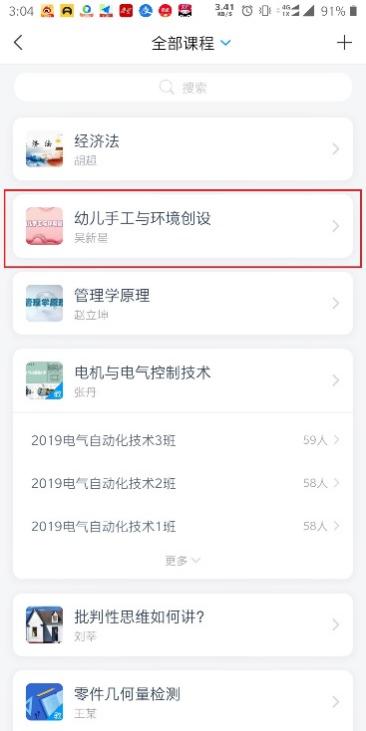 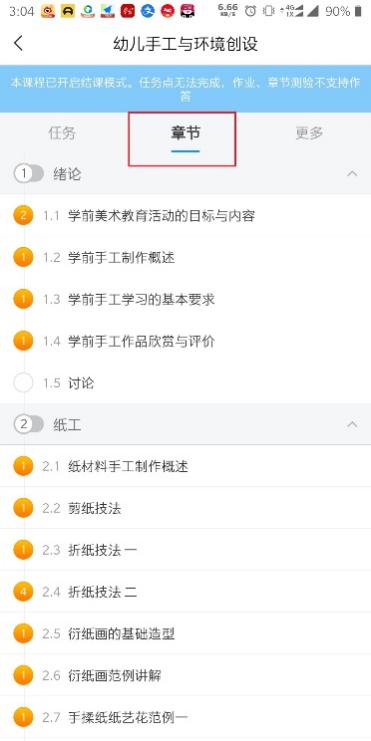 图4 移动端课程学习此外，点击“任务”，可查看老师发放的学习任务及各类通知，点击“更多”可查看老师准备的学习资料和这门课程的个人错题集。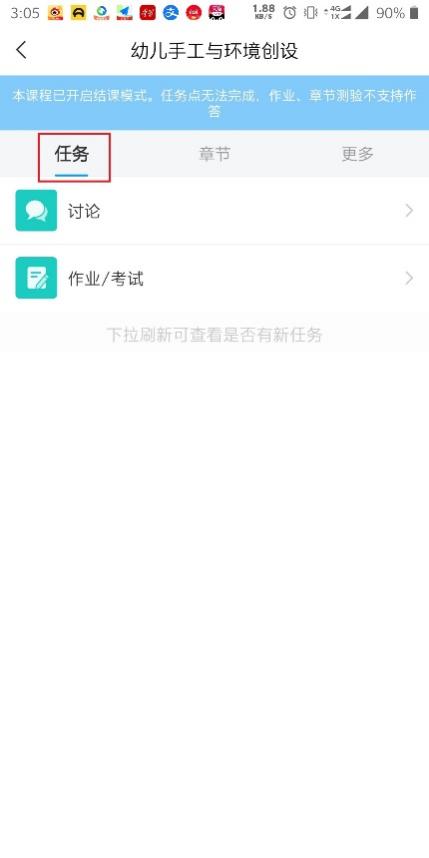 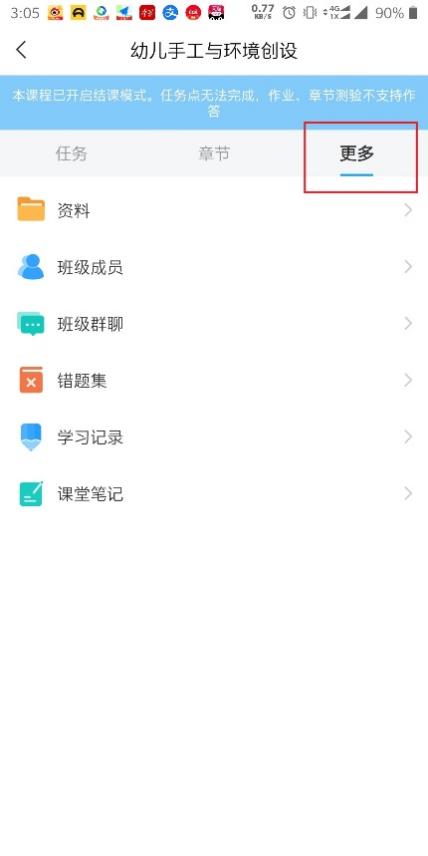 图5 移动端课程任务及更多2.电脑端学习打开学校网络教学平台网址：http://scetc.fanya.chaoxing.com/portal，点击“登录”按钮。（浏览器首选谷歌、火狐、360浏览器）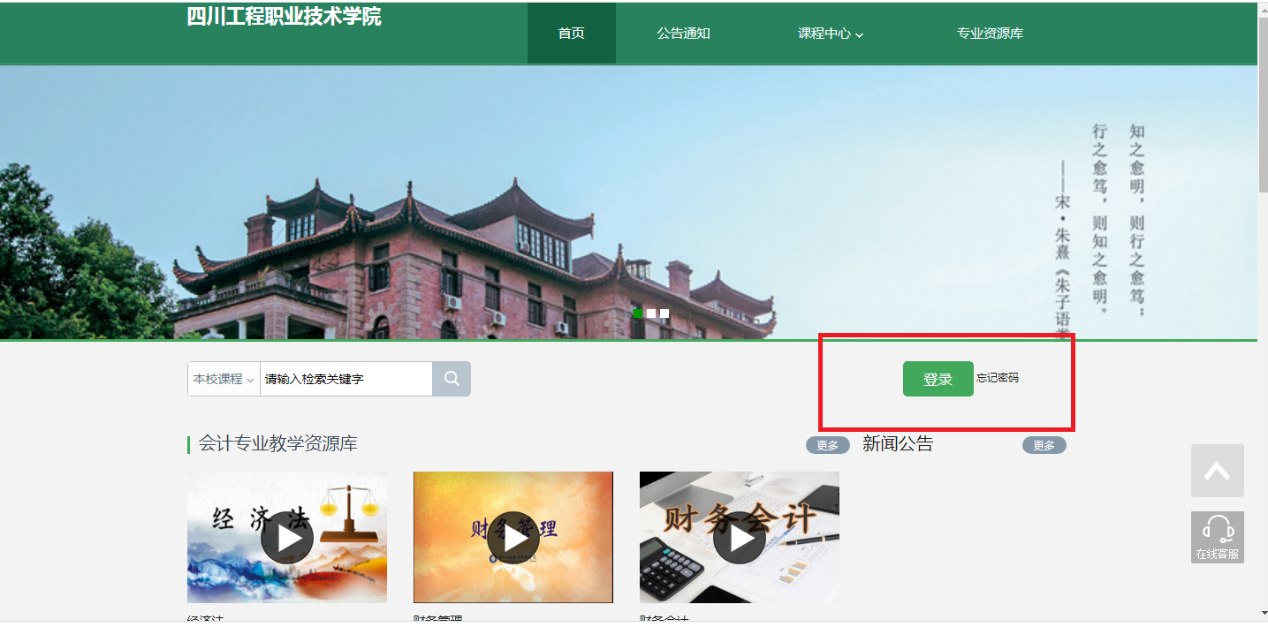 图6 打开学校网络教学平台进行登录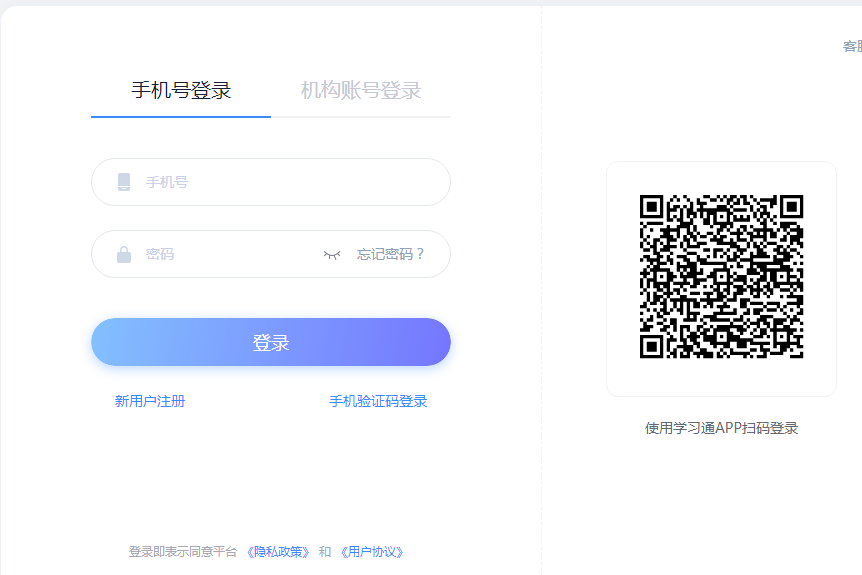 图7 输入帐号密码进行登录登录后可点击进入“学习空间”进行学习。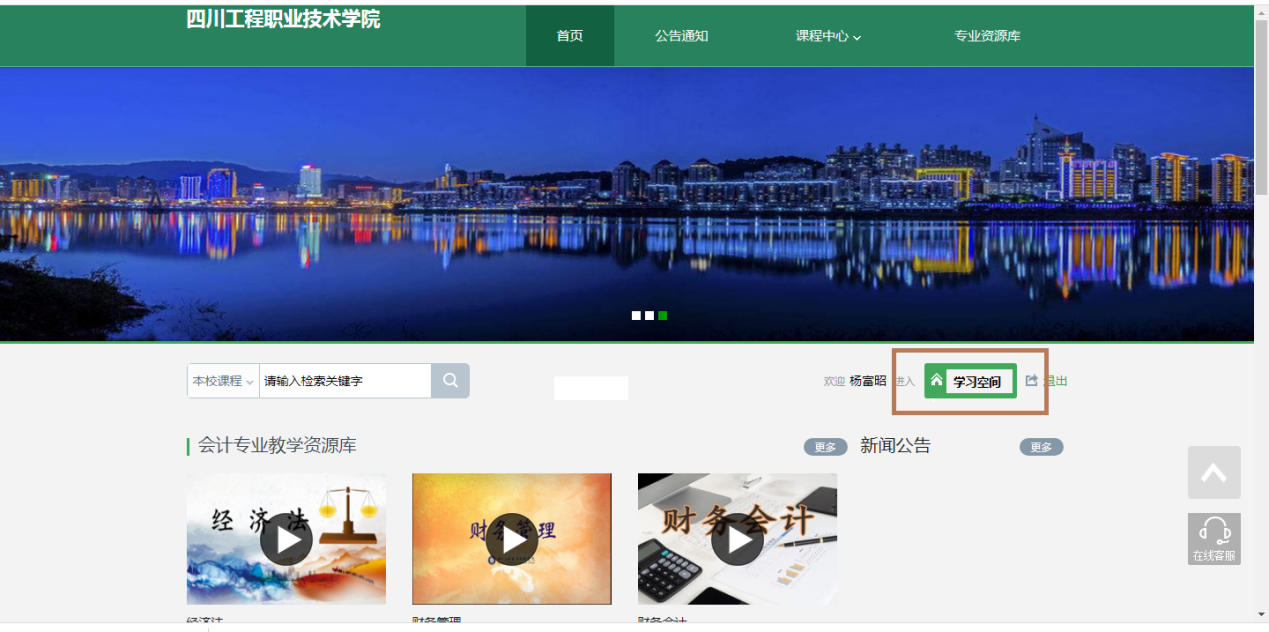 图8 点击进入学习空间在学习空间左侧，点击“课程”—我学的课—选择课程进行学习。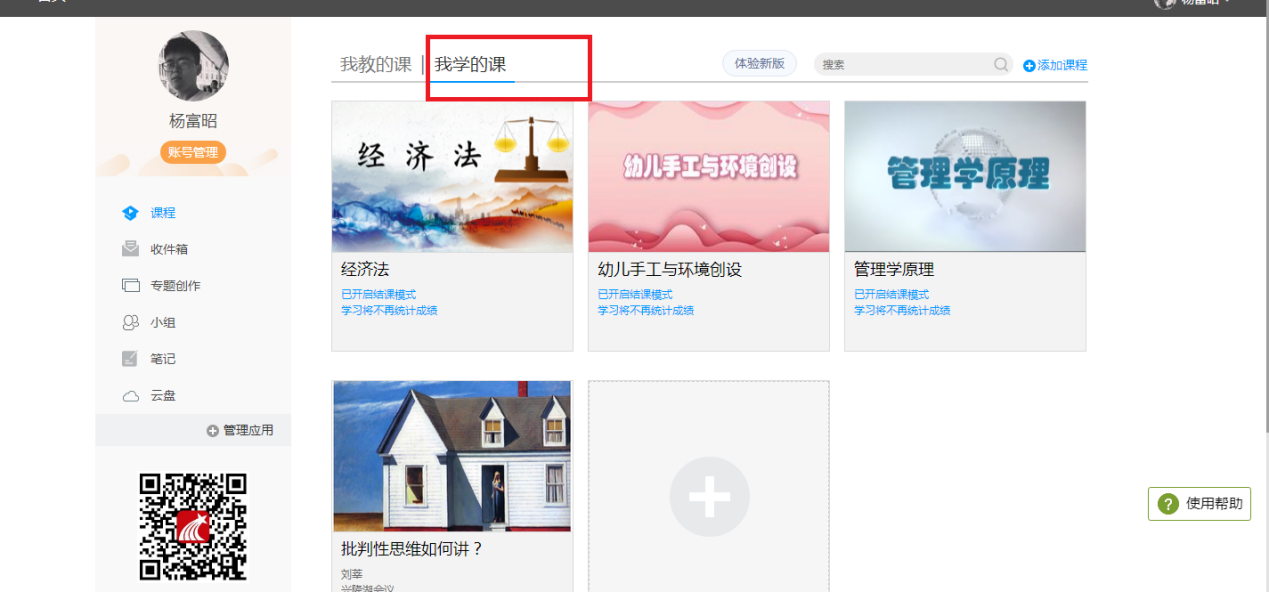 图9 点击进入课程进入课程后，可查看章节列表的知识点，右上角为学习导航，可即时收到老师发布的学习任务、测验、作业及考试，查看自己的学习进度，并进行资料中的拓展学习，也可参与讨论、提问等。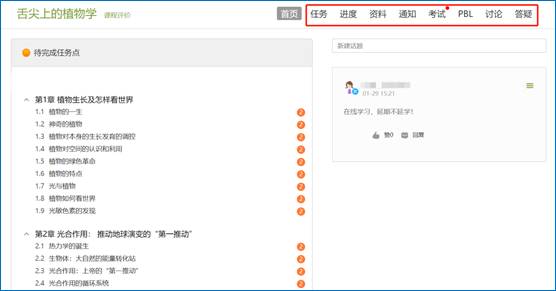 图10 进行课程学习